Published Online  http://www.revistaepsi.com 								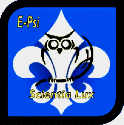 Revista E-PsiInstruções Gerais: Considerar este template para a submissão do manuscrito. Seguir as indicações de formatação que se encontram entre parêntesis e suprimir a informação na versão final (as principais normas de formatação encontram-se assinaladas a negrito). Cumprir os espaçamentos do template para a primeira página. O manuscrito deve ser submetido em formato Word para o e-mail: e.psi.revista@gmail.com[Calibri tamanho 16: Título do manuscrito, centrado, espaçamento entre linhas 1,15 pontos. Deve ficar localizado na medida 10 da régua vertical do word][Calibri tamanho 12: Nome dos autores, a negrito. Deve conter o primeiro e último nome; pode conter um terceiro nome. Centrado, espaçamento entre linhas 1,15 pontos]Primeiro e Último Nomea, Primeiro e Último Nomeb, & Primeiro e Último Nomec[Calibri tamanho 10: Filiação dos Autores, deve ficar localiza na medida 14 da régua vertical do word, alinhado à esquerda; deve ser aqui indicado o e-mail do autor correspondente]abc(ajustar o ano; esta informação deve ficar localiza na medida 22 da régua vertical do word)Copyright © 2021. This work is licensed under the Creative Commons Attribution International License 3.0 (CC BY-NC-ND). http://creativecommons.org/licenses/by-nc-nd/3.0/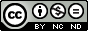 Resumo[o Resumo deve ser apresentado no idioma do manuscrito, sendo necessário apresentar sempre, e de forma correspondente, um Resumo em inglês (o Abstract) no final do artigo, e em português (o Resumo), caso o artigo seja apresentado em espanhol ou em francês. O Resumo deve conter as secções indicadas a seguir. Formatação: Calibri tamanho 12, itálico, justificado, espaçamento entre linhas 1,15 pontos, sem avanço do parágrafo, sem espaçamento entre parágrafos; Máximo 350 palavras.)]Introdução. XXXXXMétodo. XXXXXResultados. XXXXXDiscussão e Conclusão. XXXXXPalavras-chave(as palavras-chave devem ser apresentadas no idioma do manuscrito, separadas por vírgulas, devendo apenas a primeira palavra-chave começar com maiúscula. Formatação: Calibri tamanho 12, normal, justificado, espaçamento entre linhas 1,15 pontos, sem avanço do parágrafo, sem espaçamento entre parágrafos)Palavra-chave 1, palavra-chave 2, palavra-chave 3, palavra-chave 4, palavra-chave 5.Título completo: colocar o título conforme se encontra na primeira página.(Nota importante: O título completo é aqui colocado para posteriormente os Editores separarem a primeira página do corpo do manuscrito, de modo a garantir o cumprimento do processo de double-blind peer review. Por isso, o Autor não deve separar a primeira página do manuscrito.)[Instruções Gerais: o corpo do texto deve conter as seguintes secções: Introdução, Métodos (incluindo os tópicos Participantes, Instrumentos, Procedimentos), Resultados, Discussão (que pode conter uma nota conclusiva, mediante a inclusão de uma secção designada Conclusão). Para ver a tabela-resumo com a indicação sobre o conteúdo que deve incluir nas diversas secções, deve consultar o Anexo I.][Formatação geral do manuscrito (exceto para as Tabelas): Calibri tamanho 12, normal, justificado, espaçamento entre linhas 1,15 pontos, avanço do parágrafo 1 ponto, sem espaçamento entre parágrafos.Devem ser adotadas as Normas APA 7th Edition para as citações no texto, para a apresentação dos resultados obtidos e para as referências bibliográficas, consultar em: https://apastyle.apa.org/]IntroduçãoXXXXXXXX[A secção da Introdução deve apresentar um enquadramento do estudo num contexto amplo e destacar a sua importância. Deve definir o objetivo do artigo e do seu significado. O estado-da-arte do tema em que se enquadra a investigação deve ser cuidadosamente revisto, devendo os autores citar as publicações mais relevantes e recentes. No final da Introdução deve ser referido o objetivo principal do artigo e formuladas as hipóteses em estudo (quando aplicável).Opcionalmente, esta secção pode ser dividida por tópicos (neste caso, a formatação dos subtítulos deve ser: Calibri tamanho 12, itálico, não usar negrito, letra em cor azul predefinida, sem avanço do parágrafo)]As citações no texto devem estar de acordo com as Normas APA 7th Edition. O Autor deve consultar os exemplos apresentados na tabela que se segue:(citações no texto, fonte: https://apastyle.apa.org/)MétodosXXXXXXXX[A secção dos Métodos deve conter objetivamente os seguintes tópicos: Participantes, Instrumentos, Procedimentos. Nesta secção, devem ser descritos com detalhes suficientes a amostra, os instrumentos e os procedimentos de investigação adotados. A descrição dos Procedimentos deve incluir também os respetivos procedimentos éticos seguidos e uma descrição das análises estatísticas que foram utilizadas e qual a sua finalidade. Normas APA 7th Edition, https://apastyle.apa.org/]ParticipantesXXXXXXXXInstrumentosXXXXXXXX[A descrição de cada um dos instrumentos deve conter a seguinte estruturação: nome completo do instrumento (acrónimo original do instrumento; autores da versão original, ano de publicação; versão portuguesa, autores da versão portuguesa, ano de publicação); Exemplo: Inventário de Sintomas Psicopatológicos (BSI; Derogatis, 1982; versão portuguesa, Canavarro, 2007) … A caracterização dos instrumentos deve incluir informação sobre suas as principais propriedades psicométricas]ProcedimentosXXXXXXXXResultadosXXXXXXXX[A secção dos Resultados deve fornecer uma descrição concisa, rigorosa e precisa dos resultados obtidos no âmbito da investigação, bem como a sua interpretação (referindo objetivamente os critérios adotados nesta interpretação).Opcionalmente, esta secção pode ser dividida por tópicos (neste caso, a formatação dos subtítulos deve ser: Calibri 12, itálico, não usar negrito, letra em cor azul predefinida, sem avanço do parágrafo).Os resultados numéricos devem ser preferencialmente apresentados em Tabelas, devendo ser reportados em texto apenas os resultados mais relevantes, seguindo as Normas APA 7th Edition. As Tabelas (referidas no texto como Tabela 1, Tabela 2, Tabela 3, …) devem conter título, legenda (Nota) e devem ser suficientemente autoexplicativas – Formatação das tabelas: Calibri tamanho 10 ou 9 (preferencialmente, 10), dependendo da extensão da tabela; espaçamento entre linhas 1, sem espaçamento entre parágrafos, centrada.O modelo de estruturação da Tabela é flexível, tendo em consideração que a estruturação adotada deve ser aquela que permita apresentar os dados da forma mais clara possível. Nota: Não é permitida a introdução de tabelas que excedam uma página na posição vertical, devendo neste caso os autores optar por outra estruturação das tabelas. As Tabelas devem ser introduzidas na proximidade do texto que se refere aos dados apresentados. Os mesmos critérios devem ser considerados para a apresentação de Figuras ou Fluxogramas. Devem ser adotadas as Normas APA 7th Edition para a apresentação dos resultados obtidos e para a apresentação das tabelas, consultar em: https://apastyle.apa.org/](exemplos de Tabelas)Tabela 1. Título da tabela (que deve ser específico).Nota: Legenda da Tabela que deve incluir a clarificação de todos os elementos e de todas as abreviações utilizadas; a) as Tabelas podem incluir notas adicionais para clarificar aspetos que não possam ser clarificados de outro modo.Tabela 2. Título da tabela (que deve ser específico).Nota: Legenda da Tabela que deve incluir a clarificação de todos os elementos e de todas as abreviações utilizadas.DiscussãoXXXXXXXX[A secção da Discussão deve conter uma discussão e interpretação devidamente sustentada dos resultados que foram obtidos e que são apresentados no presente artigo, procedendo à respetiva confirmação ou infirmação / rejeição das hipóteses em estudo, tendo igualmente em consideração os estudos anteriormente realizados neste domínio. Os resultados obtidos e as suas implicações devem ser discutidos no contexto mais amplo possível, oferecendo orientações para futuras investigações. A par disso, devem ser identificadas as principais limitações do estudo. Esta secção deve conter as conclusões gerais alcançadas a partir da investigação desenvolvida.]ConclusãoXXXXXXXX(Esta secção é opcional. Pode ser utilizada para apresentar as conclusões gerais alcançadas a partir da investigação desenvolvida.)(esta secção só deve ser introduzida se se aplicar ao estudo apresentado, devendo os autores optar pela designação mais conveniente)AgradecimentosFinanciamentoXXXXXXXXReferênciasXXXXXXXX[A secção das Referências deve conter todas as referências bibliográficas utilizadas na produção e desenvolvimento do manuscrito, que devem ser apresentadas por ordem alfabética e seguir as Normas APA 7th Edition (consultar em: https://apastyle.apa.org/); o DOI (digital object identifier) deve ser incluído em todas as referências bibliográficas sempre que se encontre disponível e deve ser apresentado em formato de link. Por exemplo:Messick, S. (1995). Validity of psychological assessment: Validation of inferences from persons' responses and performances as scientific inquiry into score meaning. American Psychologist, 50(9), 741-749. https://doi.org/10.1037/0003-066X.50.9.741Formatação: Calibri tamanho 10; espaçamento entre linhas 1,15 pontos, avanço do parágrafo 1 ponto, sem espaçamento entre parágrafos, justificadoA utilização de programas que permitam a organização da apresentação das referências bibliográficas, tal como o Zotero (software gratuito, https://www.zotero.org/), o EndNote, ou o Mendeley (entre outros) é aconselhável, uma vez que facilita a tarefa da introdução das referências no manuscrito, evita a ocorrência de erros de digitação na sua introdução e evita a introdução de referências duplicadas]O Autor deve consultar os modelos e exemplos da apresentação de referências bibliográficas de acordo com as Normas APA 7th Edition em: https://apastyle.apa.org/. Na página seguinte são apresentados os principais exemplos:(modelo para citar um artigo de revista científica)Autor, A. A., & Autor, B. B. (Ano da publicação). Título do artigo. Nome da revista científica, volume(número), XX-XX. https://doi.org/XXXXX (DOI em formato de link)(exemplo)Eysenck, S.B., Eysenck, H.J., & Barrett, P.T. (1985). A revised version of the Psychoticism scale. Personality and Individual Differences, 6, 21-29. doi: 10.1016/0191-8869(85)90026-1(modelo para citar um livro)Autor, A. A. (Ano de publicação). Título do livro (Xa ed.). Editora. DOI (se aplicável)(exemplo)DeVellis, R. F. (2017). Scale development: Theory and applications (4th ed.). SAGE.(modelo para citar um capítulo de livro tipo Handbook)Autor, A. A., Autor, B. B., & Autor, C. C. (Ano de publicação). Título do capítulo. In D. Autor, & E. Autor (Eds.), Título do livro (Xa ed., pp.XX-XX). Editora. DOI (se aplicável)(exemplo)Wetzel, E., Böhnke, J. R., & Brown, A. (2016). Response biases. In F. Leong, D. Bartram, F. Cheung, K. F. Geisinger, & D. Iliescu (Eds.), The ITC international handbook of testing and assessment (pp.349-364). Oxford University Press.Na última página do manuscrito, deve ser incluído o Título e o Resumo em inglês (Abstract):Title(o Title em inglês deve corresponder ao Título do manuscrito. Formatação: Calibri tamanho 12, itálico, justificado, espaçamento entre linhas 1,15 pontos, sem avanço do parágrafo, sem espaçamento entre parágrafos)Abstract(o Abstract em inglês deve corresponder ao Resumo e deve conter as secções indicadas a seguir. Formatação: Calibri tamanho 12, itálico, justificado, espaçamento entre linhas 1,15 pontos, sem avanço do parágrafo, sem espaçamento entre parágrafos)Introduction. XXXXXMethods. XXXXXResults. XXXXXDiscussion and Conclusion. XXXXXKeywords(as Keywords devem corresponder às Palavras-chave; devem estar separadas por vírgulas; apenas a primeira keyword começa com maiúscula. Formatação: Calibri tamanho 12, normal, justificado, espaçamento entre linhas 1,15 pontos, sem avanço do parágrafo, sem espaçamento entre parágrafos)Keyword 1, keyword 2, keyword 3, keyword 4, keyword 5.(a preencher pelos Editores da Revista E-Psi)Received: XX.XX.XXXXRevision received: XX.XX.XXXXAccepted: XX.XX.XXXXAnexo I (eliminar antes da submissão) – Tabela-resumo sobre a estrutura de um artigo científico.Número de AutoresCitação entre parêntesisCitação no texto (narrativa)um autor(Messick, 1995)Messick (1995)dois autores(Nunnally & Bernstein, 1994)Nunnally e Bernstein (1994)três ou mais autores(Eysenck et al., 1985)Eysenck et al. (1985)autor coletivo, com abreviação(American Psychological Association [APA], 2020)American Psychological Association (APA, 2020)Título 1Título 2Título 3entrada 1dadosdadosentrada 2dadosdados a)Título 1Título 2Título 3Título 4entrada 1dadosdadosdadosentrada 1dadosdadosdadosentrada 1dadosdadosdadosentrada 2dadosdadosdadosentrada 2dadosdadosdadosentrada 3dadosdadosdadosentrada 3dadosdadosdadosentrada 3dadosdadosdadosentrada 3dadosdadosdadosentrada 3dadosdadosdadosentrada 3dadosdadosdadosElementosObjetivostítuloreflete o tipo de trabalho, variáveis, grupos, procedimentosautoresidentifica os autores, filiação institucionalresumosumariza a informação do artigo, com a mesma estruturamétododescrição os aspetos metodológicos da investigação:Amostra/ParticipantesInstrumentos (instrumentos de avaliação utilizados, descrição das variáveis),Procedimentos (recolha de dados, critérios utilizados, tipo de estudo, tipo de amostragem, métodos utilizados)resultadosapresentação dos resultadosdiscussãointerpretação dos resultados, considerando o enquadramento teórico e em confrontação com investigações anterioresapresentação das conclusões, discussão, implicações;limitações e estudos futurosreferênciasbibliografia utilizadaanexosdocumentos utilizados ou produzidos